DAFTAR PUSTAKAAmbarwulan, W., 2016. Land Use, Land Cover and Mangrove Diversity in The Indonesian Outermost Small Islands of Rote and Dana. Advances in Environmental Sciences. 8(2). 182-193.Cahyanto, T., & Kuraesin, R. 2013. Struktur Vegetasi Mangrove Di Pantai Muara Marunda Kota Administrasi Jakarta Utara Provonsi DKI Jakarta. Jurnal Istek. 7(2).Fachrul, K. 2008. “Dinamika populasi ikan belanak, Chelon subviridis (Valenciennes, 1836) di muara Sungai Opak-Yogyakarta”. Jurnal Iktiologi Indonesia, 15(1).Gufron, M. dan Kordi, K.M. 2015. Ekosistem Mangrove: Potensi, Fungsi, Dan Pengelolaan Pantai. J Litbang Pertanian. 23(1):15-21Gonawi, G. R. 2015.. “Habitat Dan Struktur Komunitas Nekton Di Sungai Cihideung - Bogor, Jawa Barat”, Departemen Manajemen Sumberdaya Perairan Fakultas Perikanan Dan Ilmu Kelautan Institut Pertanian Bogor.Hidayat, Rahmat Fauzi. 2014. “Pengelolaan Hutan Mangrove Berbasis Silvofishery di Desa Lama, Desa Paluh Manan dan Desa Paluh Kurau, Kecamatan Hamparan Perak, Kabupaten Deli Serdang”. Medan: Universitas Sumatera Utara.Kardi, K. 2012. Ekosistem Mangrove (potensi, fungsi, dan pengelolahan), Jakarta: Pustaka Pelajar.Karuniastuti, N. 2011. Peranan Hutan Mangrove Bagi Lingkungan Hidup. Jurnal Forum Manajemen. : 6(1)1-10.Kolinug, K. H., 2014. Zonasi Tumbuhan Utama Penyusun Mangrove Berdasarkan Tingkat Salinitas Air Laut di Desa Teling Kecamatan Tombariri. In Cocos 5(4). Kordi, K. M. G. H. 2012. Ekosistem Mangrove: Potensi, Fungsi, dan Pengelolaan. Rineka Cipta. Jakarta, 255Kusmana, C. 2011. Respon Mangrove Terhadap Pencemaran. Bogor: IPB.Lahabu, Y., Schaduw, J. N., & Windarto, A. B. 2015. Kondisi Ekologi Mangrove di Pulau Mantehage Kecamatan Wori Kabupaten Minahasa Utara Provinsi Sulawesi Utara. Jurnal Pesisir Dan Laut Tropis. 2(1). 41-52.Mardiyanti, 2013. “Dinamika Keanekaragaman Spesies Tumbuhan Pasca Pertanaman Padi Dynamics Of Plants Species Diversity After Paddy Cultivation”. Jurnal Produksi Tanaman, 1 (5).Martuti, N. K. T. 2013. Keanekaragaman Mangrove di Wilayah Tapak, Tugurejo, Semarang. Jurnal Mipa, 36(2).Mahmudi, M., 2010. Estimasi Produksi Ikan Melalui Nutrien Serasah Daun Mangrove di Kawasan Reboisasi Rhizophora, Nguling, Pasuruan, Jawa Timur. Ilmu Kelautan. 15(4):231-235Fachrul, 2012. Metode Sampling Bioekologi, Jakarta: PT Bumi Aksara.Nasprianto, N., Mantiri, D. M. H., Kepel, T. L., Ati, R. N. A., & Hutahaean, A. 2016. Distribusi Karbon Di Beberapa Perairan Sulawesi Utara (Carbon Distribution in North Sulawesi Waters). Jurnal Manusia dan Lingkungan, 23(1), 34-41.Noor, R, Yus., Khazali, M., Suryadiputra,I, N, N. 2006. Panduan Pengenalan Mangrove di Indonesia. PHKA/WIIP. Bogor Rahardi,   W., 2016. Keanekaragaman Hayati dan Jasa Ekosistem Mangrove di IndonseiaSaptarini, D. 2012. Menjelajah Mangrove Surabaya. Surabaya: Pusat Studi Kelautan LPPM ITS.Setiyowati, D., Supriharyono & Imam T. 2016. Valuasi Ekonomi Sumberdaya Mangrove di Kelurahan Mangunharjo, Kecamatan Tugu, Kota Semarang. Indonesian Journal Of Fisheries Science And Technology. Saintek Perikanan. 12 (1): 67-74.Sutaryo, D. 2009. Penghitungan Biomassa. Wetlands International Indonesia Programme. Bogor. 39.Triyono, K. 2013 . “Keanekaragaman Hayati Dalam Menunjang Ketahanan Pangan”. Jurnal Inovasi Pertanian Vol. 11, No. 1, Mei.Wahyudi, A., Hendrarto, B., & Hartoko, A. 2014. Penilaian Kerentanan Habitat Mangrove di Kelurahan Mangunharjo, Kecamatan Tugu, Kota Semarang Terhadap Variabel Oseanografi Berdasarkan Metode CVI (Coastal Vulnerability Index). Management Of Aquatic Resources Journal. 3(1), 89- 98Zaky, A.R, Chrisna A.S, Rudi P. 2012. Kajian Kondisi Lahan Mangrove di Desa Bedono, Kecamatan Sayung, Kabupaten Demak dan Kelurahan Mangunharjo, Kecamatan Tugu, Kota Semarang. Journal Of Marine Research. 1(2):88-97 LAMPIRAN - LAMPIRAN       LAMPIRANLampiran 1. Keanekaragaman IkanKeanekaragaman Ikan𝐻 = ∑ (𝑘 /N) In (𝑘i)i	         N		Keterangan:H’ = Indeks keanekaragamanN  = Jumlah total individuki  = Jumlah individu tiap jenis/stasiunPi = ni/N Dengan kriteria sebagai berikut :Jika nilai H’ <1 maka keanekaragaman jenis rendah          Jika nilai 1 < H’ < 3 maka keanekaragaman jenis sedang           Jika nilai H’ > 3 msks keanekaragaman jenis tinggi Stasiun 183 : 200 X (log 83 : 200) = 1,79Stasiun 257 : 200 X (log 57 : 200) = 1,73Stasiun 359 : 200 X (log 59 : 200) = 1,77Kepadatan Ikan            NiD =	   AKeterangan:D	= Kepadatan Ikan (ind/m2) Ni	= Jumlah Individu        A        = Luas Petak Pengambilan Contoh (m2) Stasiun 1Kepadatan IndividuD =    5	: 0,05 Ind/m2	       Ikan Wais (Cryptopterus spp)        100D =    9	: 0,09 Ind/m2                   Ikan Kuniran (Upeneus sp)        100 D =   12	: 0,12 Ind/m2                    Ikan Petek (Leiognathus)        100D =    3	: 0,03 Ind/m2                Ikan Kurisi (Nemipterus sp)        100D =   15	: 0,15 Ind/ m2          Ikan Kiper (Scatophargus Argus)	                          100   D =   22	: 0,22 Ind/m2           Ikan Nila (Oreochromis sp)                      100D =   17	: 0,17 Ind/m2           Udang Windu (Penaeus Monodon)        100Kepadatan RelatifniRDi = 	      x 100 %∑nDimana : RDi	= Kepadatan relative spesies i Ni	= Jumlah kepadatan suatu jenis ∑n	 = Kepadatan jumlah semuanyaRDi =   5	   x 100 % = 6,02 %	               Ikan Wais (Cryptopterus spp)  83RDi =   9   x 100 %	 = 10,84 %	               Ikan Kuniran (Upeneus sp)  83RDi =   12	   x 100 % = 14,45 %	               Ikan Petek (Leiognathus)  83RDi =   3	   x 100 % = 3,61 %	               Ikan Kurisi (Nemipterus sp)  83RDi =   15	   x 100 % = 18,07 %	               Ikan Kiper (Scatophargus Argus)  83RDi =   22	   x 100 % = 26,50 %       	Ikan Nila (Oreochromis sp)  83RDi =   17	   x 100 % = 20,48 %	                 Udang Windu (Penaeus Monodon)  83Stasiun 2Kepadatan IndividuD =    2	: 0,02 Ind/m2                      Ikan Wais (Cryptopterus spp)        100D =    5	: 0,05 Ind/m2                      Ikan Kuniran (Upeneus sp)        100D =   10	: 0,1 Ind/m2                        Ikan Petek (Leiognathus)        100D =    2	: 0,02 Ind/m2                       Ikan Kurisi (Nemipterus sp)        100D =   17	: 0,17 Ind/m2                       Ikan Kiper (Scatophagus Argus)        100D =   10	: 0,1 Ind/ m2                         Ikan Nila (Oreochromis sp)     100D =   11	: 0,11 Ind/m2                        Udang Windu (Penaeus Monodon)        100Kepadatan RelatifniRDi = 	      x 100 %∑nDimana : RDi	= Kepadatan relative spesies i Ni	= Jumlah kepadatan suatu jenis ∑n	= Kepadatan jumlah semuanyaRDi =   2	   x 100 % = 3,50 %	             Ikan Wais (Cryptopterus spp)  57RDi =   5    x 100 %	= 8,77 %	            Ikan Kuniran (Upeneus sp)  57   RDi =  10	   x 100 % = 17,54 %	          Ikan Petek (Leiognathus)                 57RDi =   2	   x 100 % = 3,50 %	             Ikan Kurisi (Nemipterus sp)  57   RDi =   17	   x 100 % = 29,82 %            Ikan Kiper (Scatophagus Argus)           57   RDi =   10	   x 100 % = 17,54 %	           Ikan Nila (Oreochromis sp)   57RDi =   11   x 100 % = 19,29 %	           Udang Windu (Penaeus Monodon)   57Stasiun 3 Kepadatan IndividuD =    4	: 0,04 Ind/m2            Ikan Wais (Cryptopterus spp)        100D =    3	: 0,03 Ind/m2            Ikan Kuniran (Upeneus sp)        100D =    9	: 0,09 Ind/m2            Ikan Petek (Leiognathus)        100D =    3	: 0,03 Ind/m2             Ikan Kurisi (Nemipterus sp)        100D =   13	: 0,13 Ind/m2             Ikan Kiper (Scatophagus Argus)         100D =   12	: 0,12 Ind/m2             Ikan Nila (Oreochromis sp)        100D =   15	: 0,15 Ind/m2              Udang Windu (Penaeus Monodon)        100Kepadatan RelatifniRDi = 	      x 100 %∑nDimana : RDi	= Kepadatan relative spesies i Ni	= Jumlah kepadatan suatu jenis ∑n	= Kepadatan jumlah semuanyaRDi =   4	   x 100 %	= 6,77 %	           Ikan Wais (Cryptopterus spp)  59RDi =   3   x 100 % 	= 5,08 %	       Ikan Kuniran (Upeneus sp)  59RDi =   9    x 100 %	= 15,25 %	           Ikan Petek (Leiognathus)  59RDi =   3	  x 100 % = 5,08 %	            Ikan Kurisi (Nemipterus sp)  59RDi =   13	  x 100 % = 22,03 %	            Ikan Kiper (Scatophagus Argus)  59RDi =   12   x 100 %	= 20,33 %	            Ikan Nila (Oreochromis sp)  59RDi =   15	   x 100 % = 25,42 %	            Udang Windu (Penaeus Monodon)  59Lampiran 2. Surat Perizinan Penelitian di Kawasan Sekitar Hutan Mangrove Dukuh Pandansari Desa Kaliwlingi Kecamatan Brebes Kabupaten Brebes. 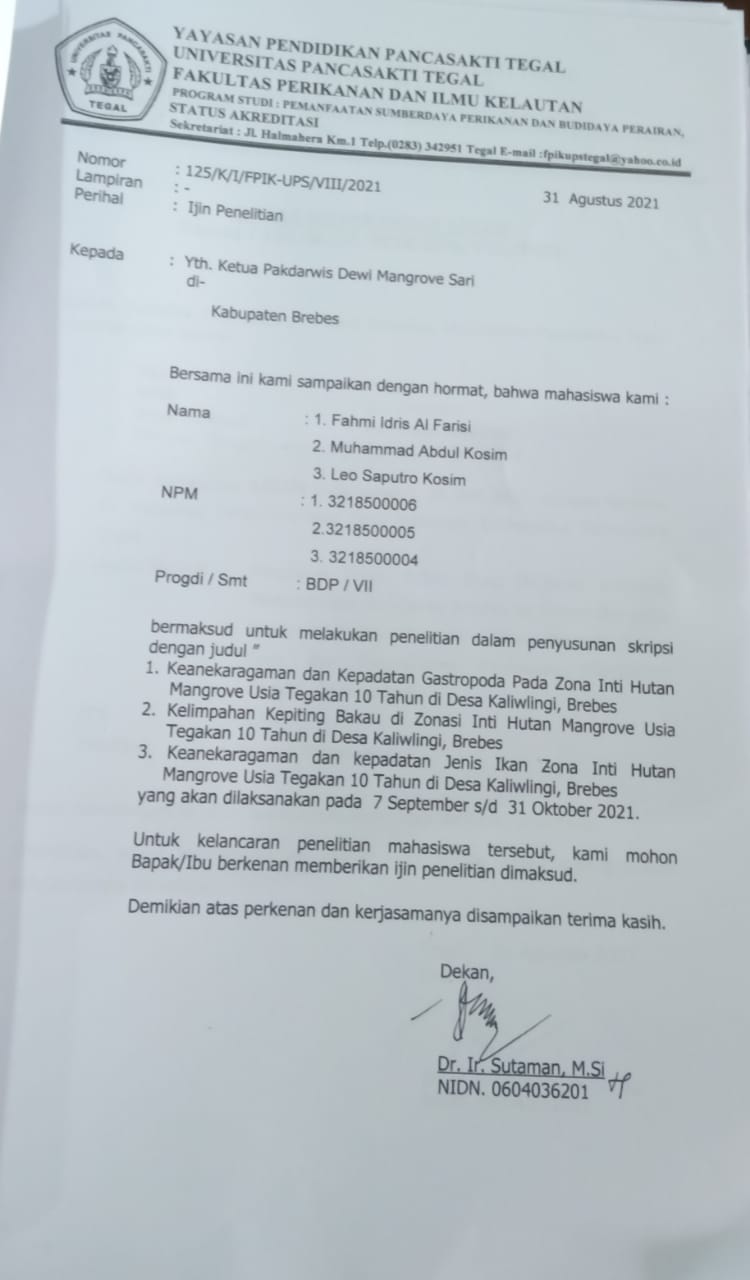 Lampiran 3. Surat Penerimaan Penelitian di Kawasan Sekitar Hutan Mangrove Dukuh Pandansari Desa Kaliwlingi Kecamatan Brebes Kabupaten Brebes.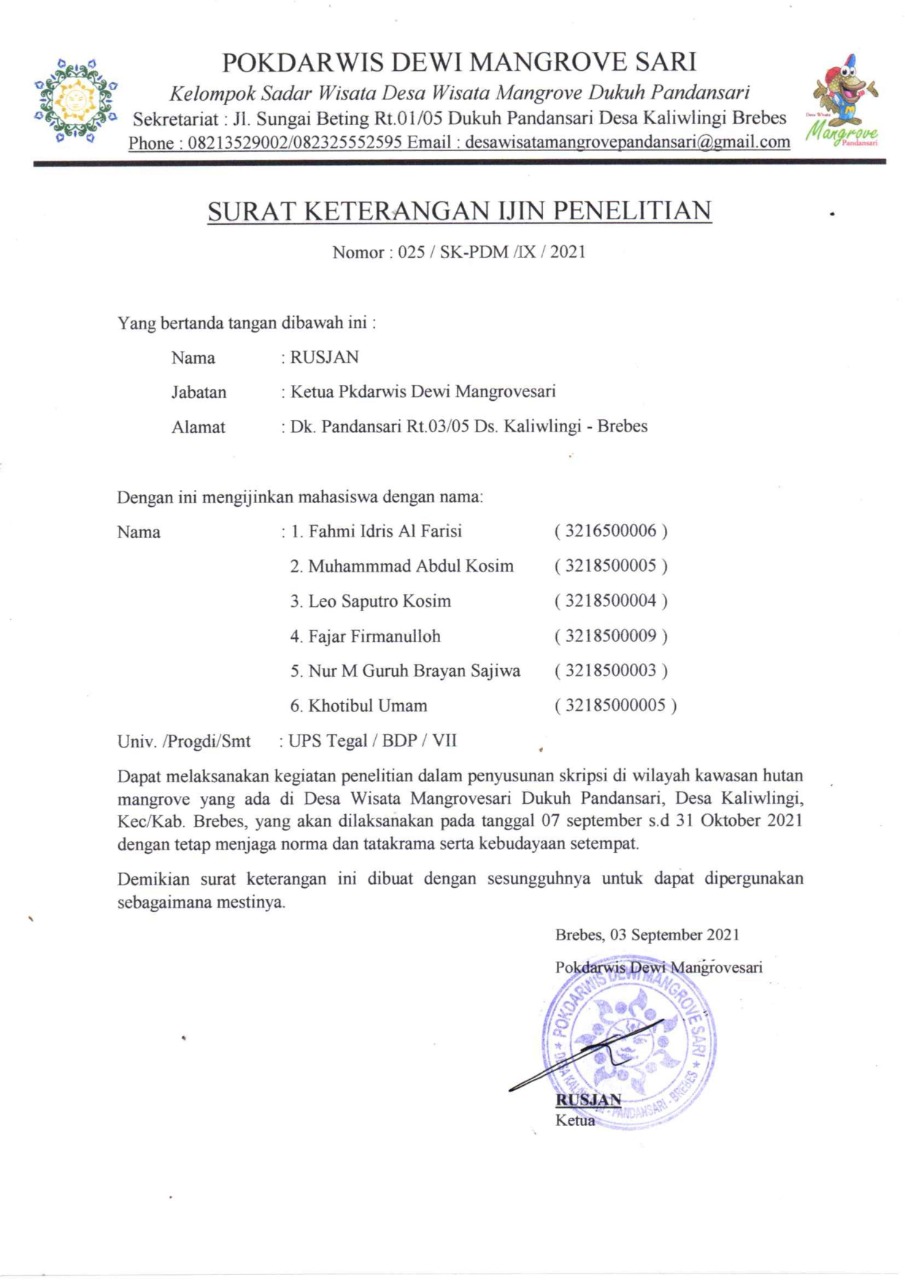 Lampiran 4. Peta Penelitian di Kawasan Sekitar Hutan Mangrove Dukuh Pandansari, Desa Kaliwlingi, Kecamatan Brebes, Kabupeten Brebes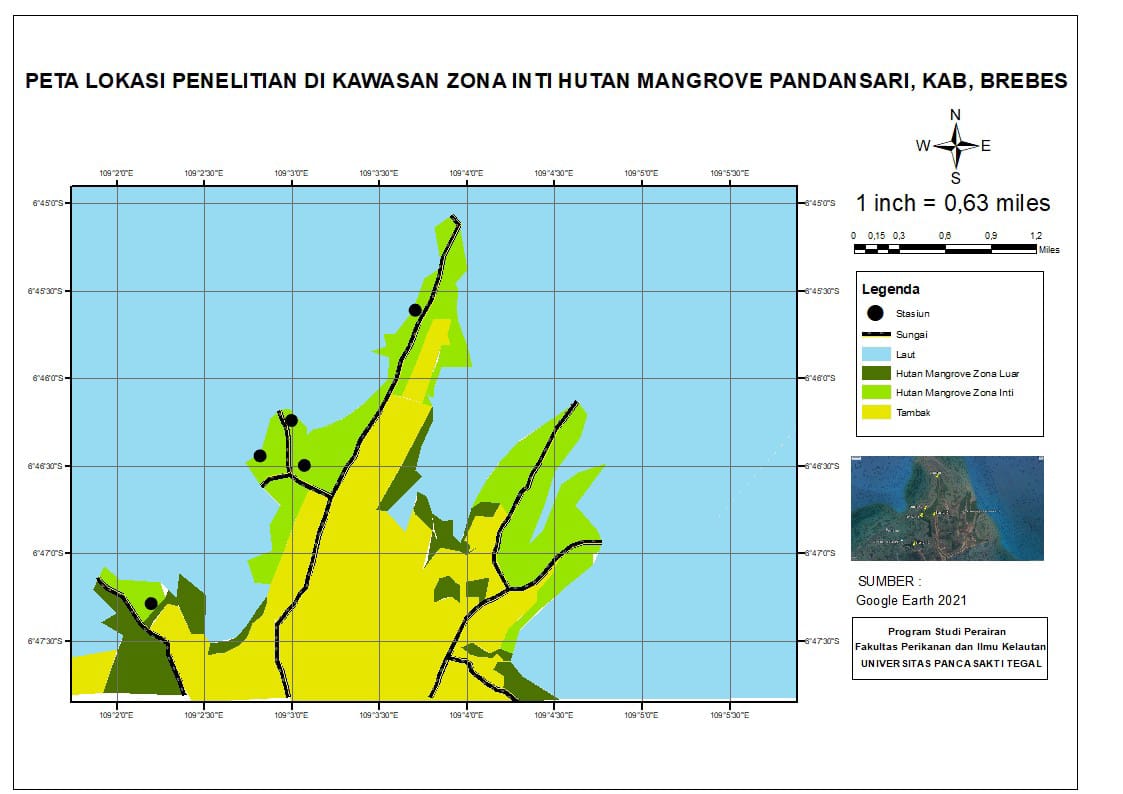 Lampiran 5. Dokumentasi Penelitian di Kawasan Sekitar Hutan Mangrove di Dukuh Pandansari, Desa Kaliwlingi, Kecamatan Brebes, Kabupaten Brebes.               Gambar 1. Pemasangan jaring                               Gambar 2. Wawancara nelayan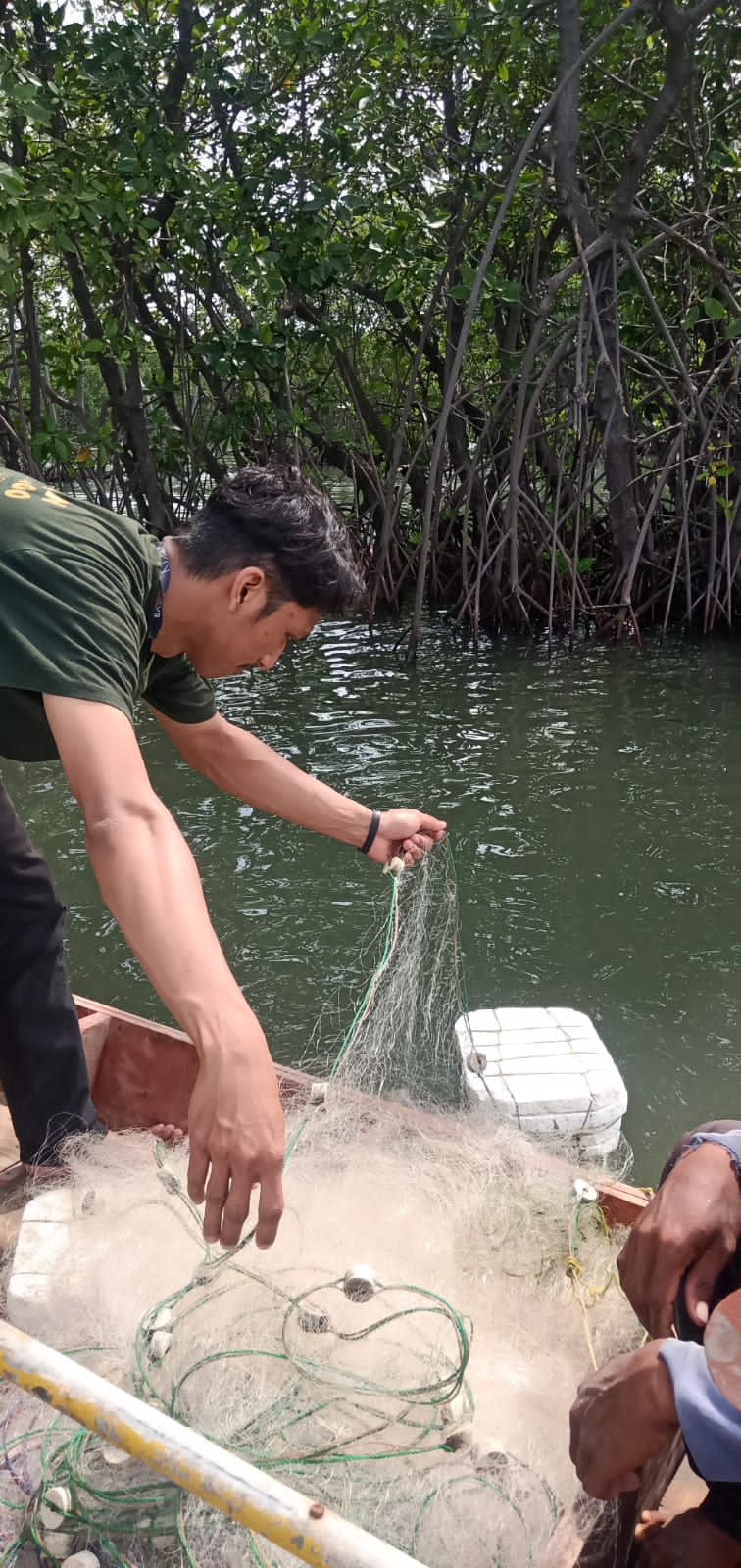 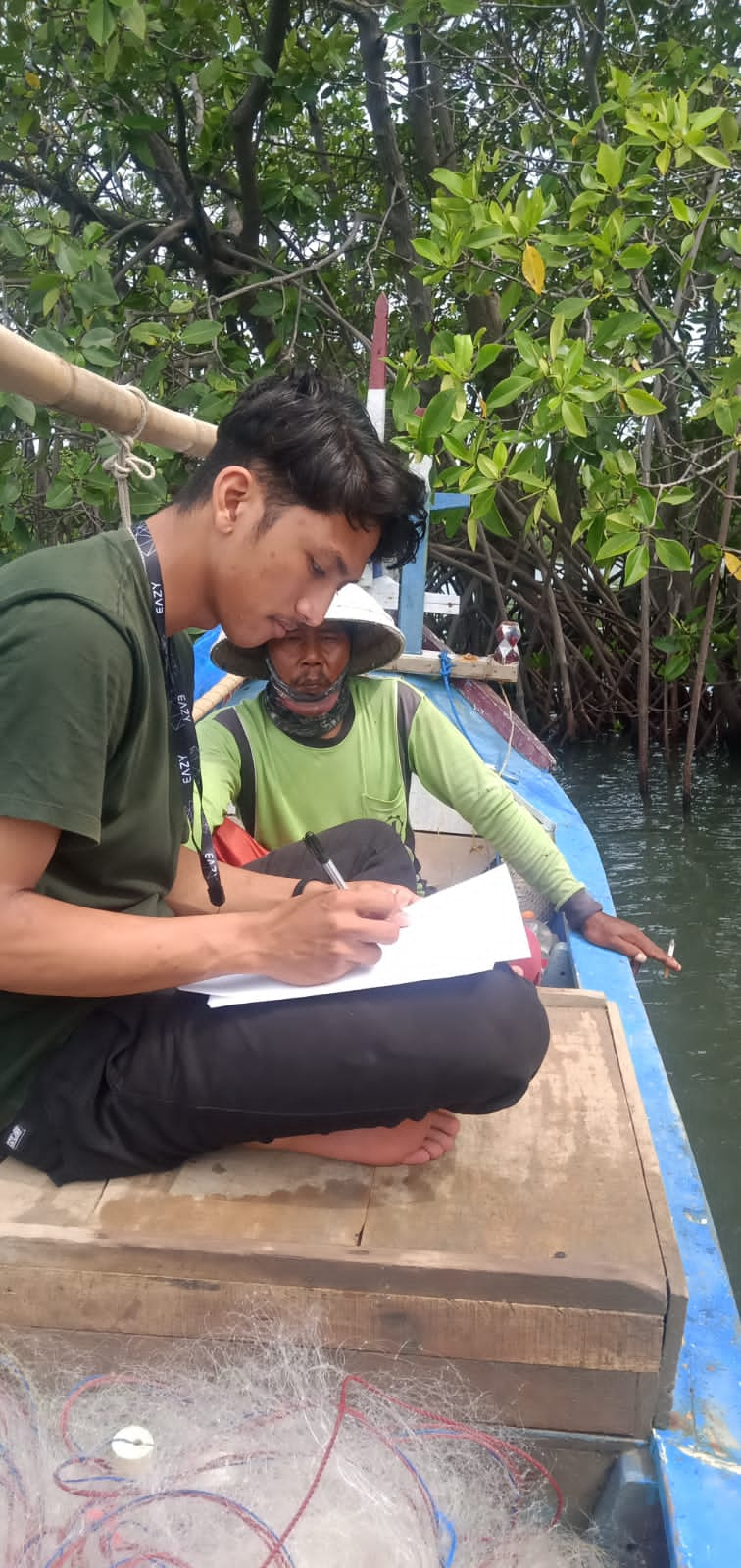 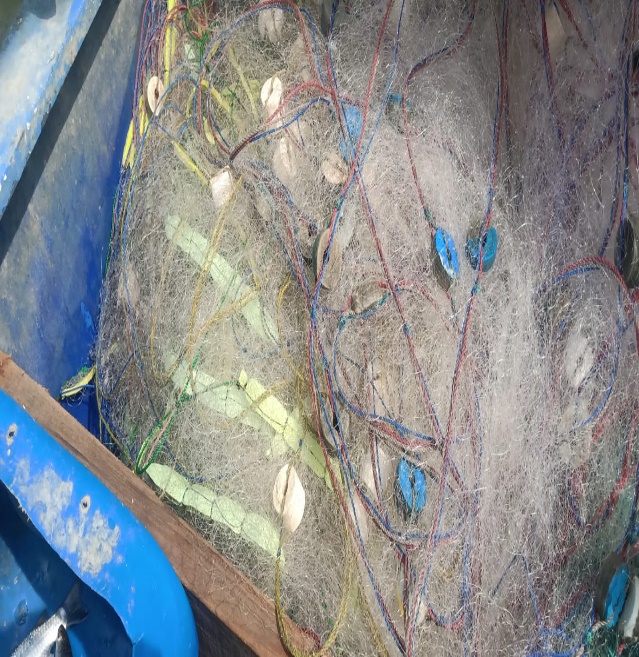 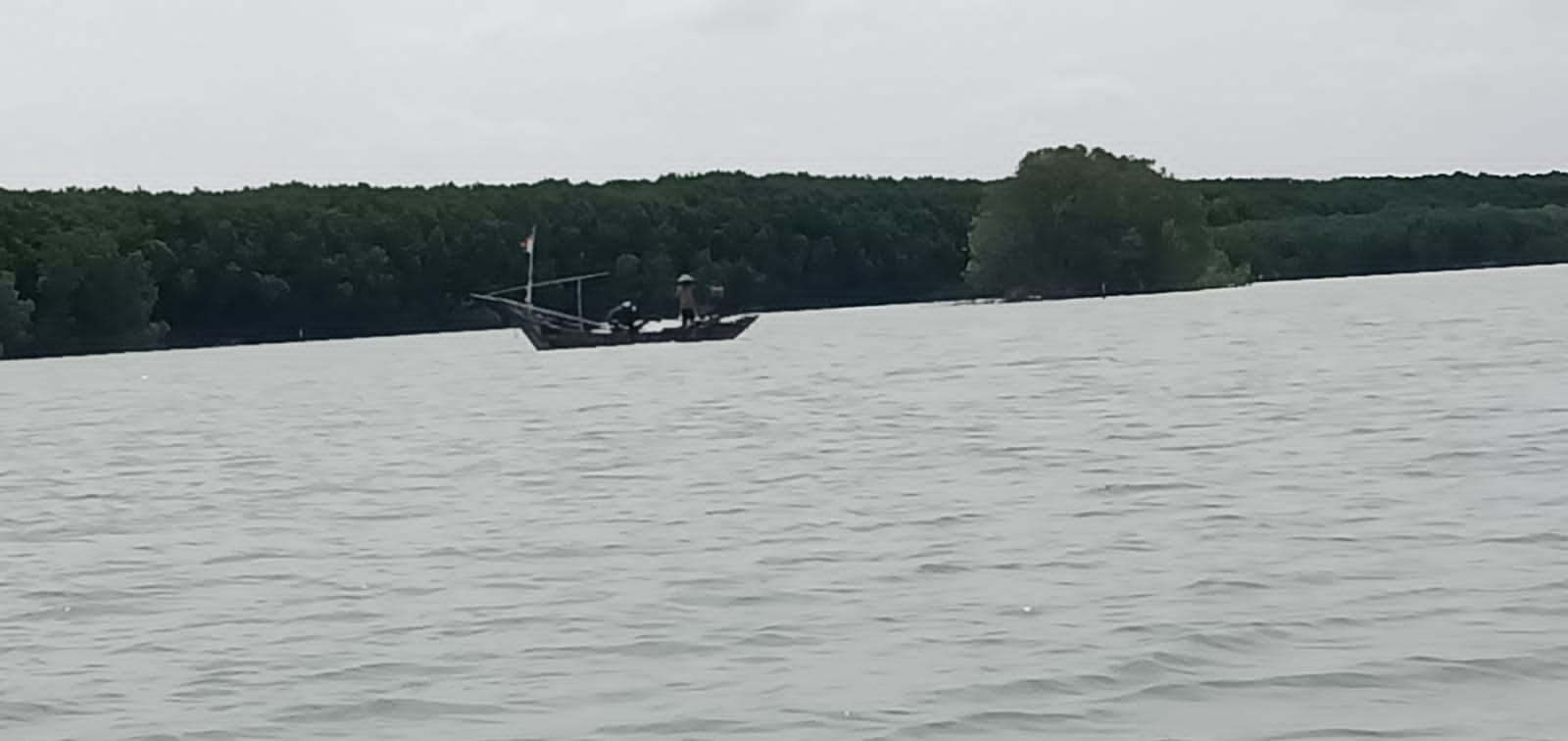         Gambar 3. Alat Tangkap Jaring                     Gambar 4. Wilayah penangkapan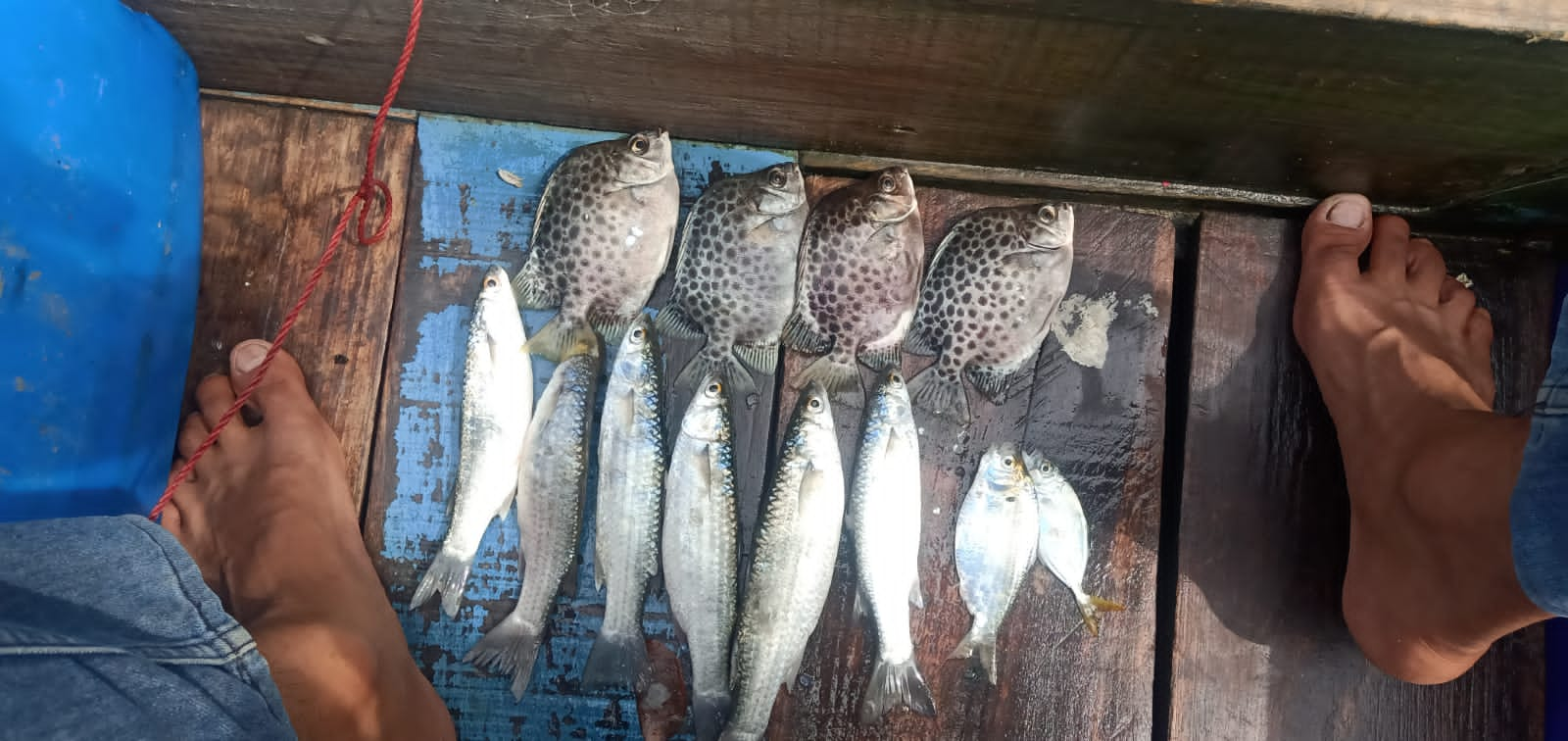 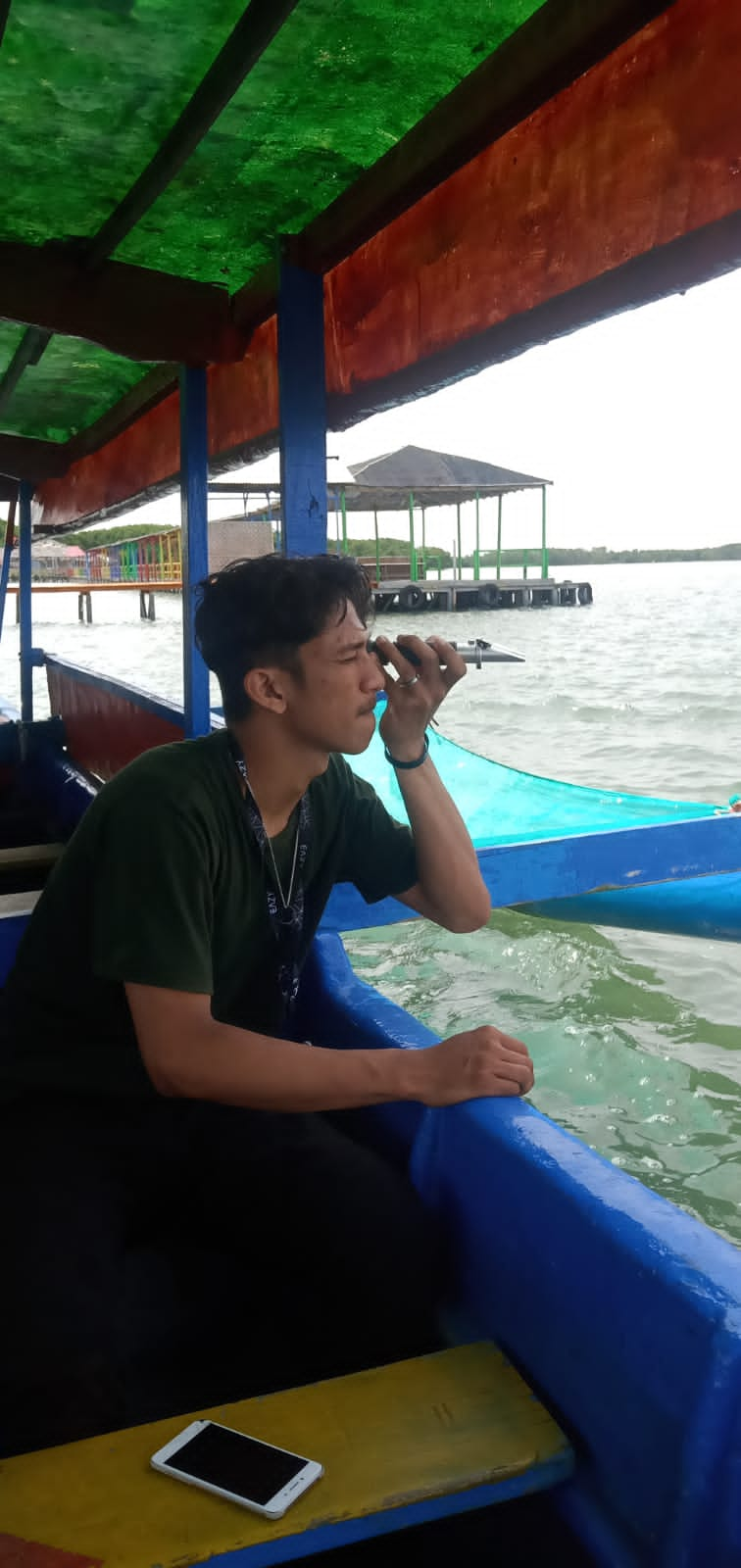              Gambar 5. Hasil Tangkapan                       Gambar 6. Pengukuran Kualitas Air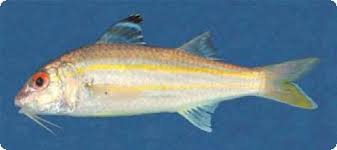 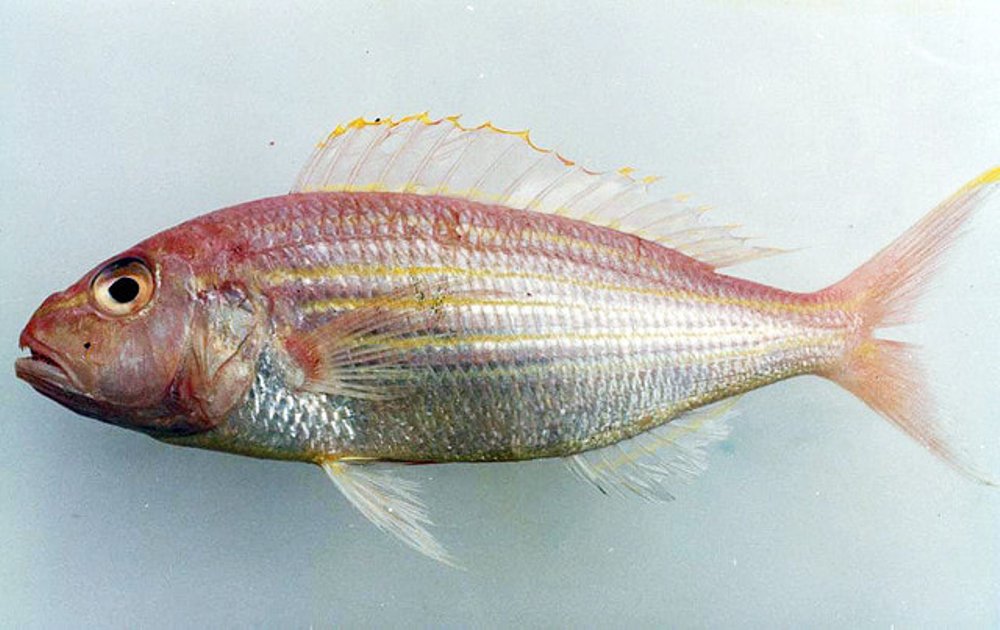                 Gambar 7. Ikan kuniran                                             Gambar 8. Ikan Kurisi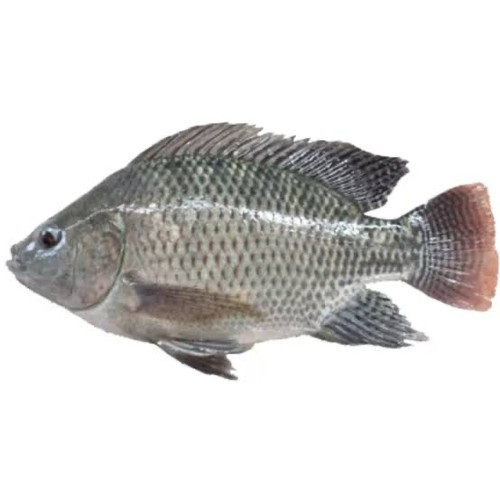 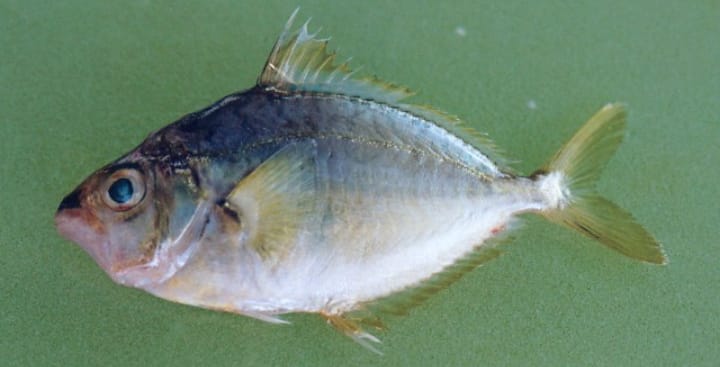                Gambar 9. Ikan Peperek                                          Gambar 10. Ikan Nila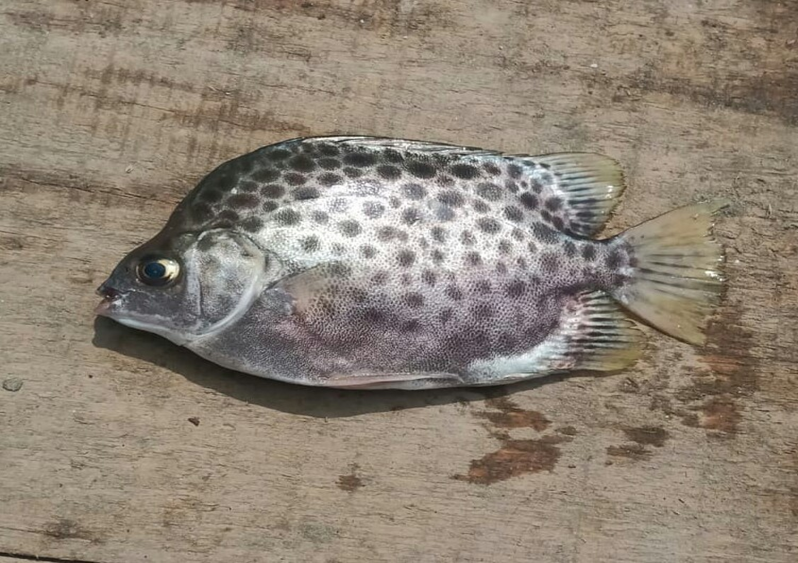 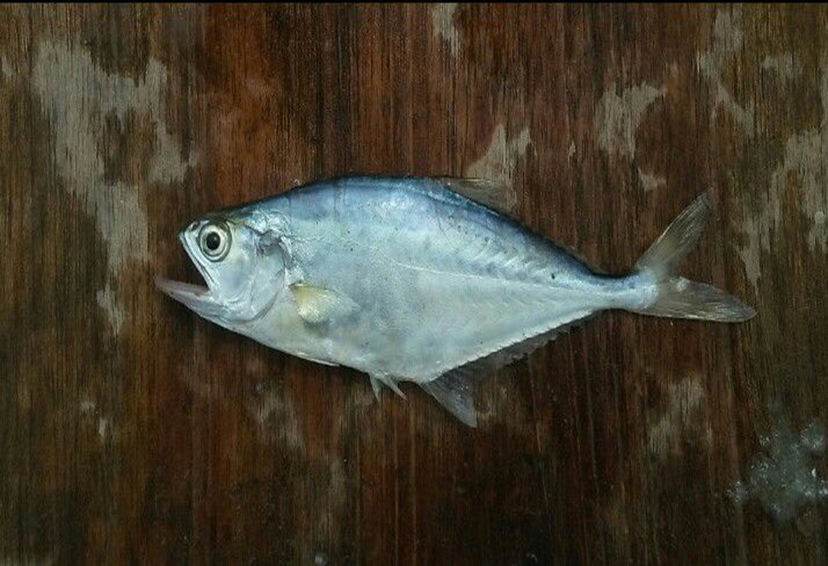                      Gambar 11. Ikan Kiper                                             Gambar 12. Ikan Wais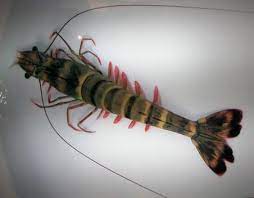                  Gambar 13.  Udang WinduRIWAYAT HIDUPPenulis bernama LEO SAPUTRO KOSIM, dilahirkan di Tegal 17 Juli 2000, Anak ke empat dari lima bersaudara, Orangtua Bapak Drs, Syaefudin dan Ibu Panca Sulistyaningsih. Penulis menempuh Pendidikan Sekolah Dasar di SD Negeri Pekauman 2 Kota Tegal pada tahun 2006 – 2012, Pendidikan Sekolah Menengah Pertama di SMP Negeri 13 Kota Tegal pada tahun 2012 – 2015, kemudian melanjutkan Pendidikan Sekolah Menengah Atas di SMA Negeri 5 Kota Tegal pada tahun 2015 – 2018. Pada Bulan Agustus 2018 penulis terdaftar sebagai mahasiswa di Univeritas Pancasakti Tegal, Fakultas Perikanan dan Ilmu Kelautan, Program Studi Budidaya Perairan (BDP). Motto maju terus pantang mundur dan jangan pernah menyerah, karena kesuksesan tergantung pada cerminan diri kita sendiri. Awali dengan kata bismillah dan akhiri dengan kata allhamdulillah.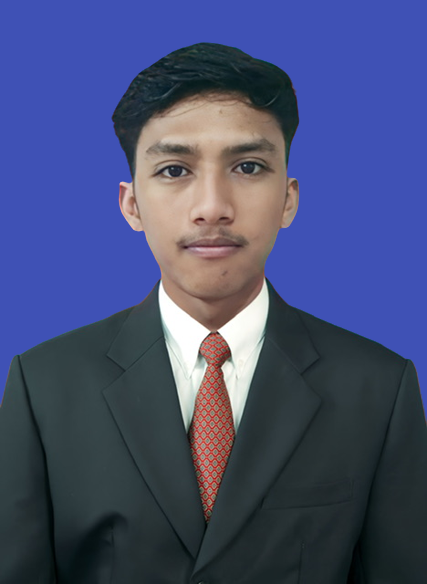 NoSpesies PiscesST I1Cryptopterus spp52Upeneus sp93Leiognathus124Nemipterus sp35Scatophagus Argus156Oreochromis sp227Penaeus monodon17TotalTotal83NoSpesies PiscesST I1Cryptopterus spp22Upeneus sp53Leiognathus104Nemipterus sp25Scatophagus Argus176Oreochromis sp107Penaeus monodon11TotalTotal57NoSpesies PiscesST I1Cryptopterus spp42Upeneus sp33Leiognathus194Nemipterus sp35Scatophagus Argus136Oreochromis sp127Penaeus monodon15TotalTotal59